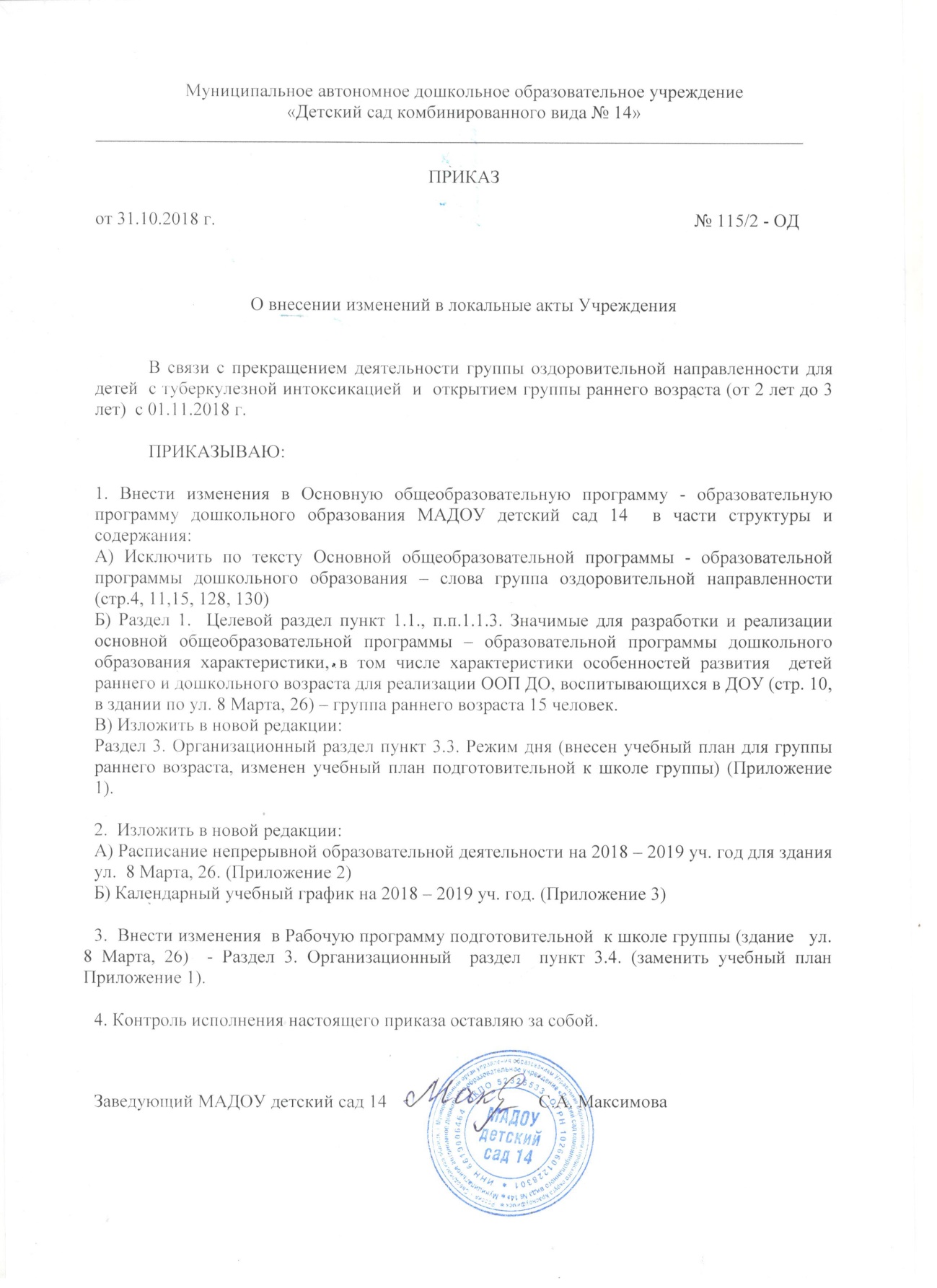 Приложение 1к приказу № 115/2 от31.10.2018 г.«О внесении изменений  в локальные акты Учреждения»КАЛЕНДАРНЫЙ УЧЕБНЫЙ ГРАФИКМуниципальное автономное дошкольное образовательное учреждение «Детский сад комбинированного вида № 14»на 2018 - 2019 г.в новой редакцииПояснительная записка к  календарному учебному графикуВ целях рациональной организации образовательного процесса в МАДОУ детский сад 14, регулирования образовательной нагрузки в течение 2018 - 2019 учебного года  в соответствии с: Федеральным законом № 273 – ФЗ  «Об образовании в Российской Федерации» от 29.12.2012г.;Приказом Министерства образования и науки Российской Федерации от 30 августа 2013г. № 1014 «Об утверждении Порядка организации осуществления образовательной деятельности по основным общеобразовательным программам – образовательным программам дошкольного образования;Приказом Министерства  образования и науки Российской Федерации от 17 октября 2013г. № 1155 «Об утверждении федерального государственного образовательного стандарта  дошкольного образования»;Постановление Главного государственного санитарного врача Российской Федерации от 15 мая 2013г. № 26 «Об утверждении СанПиН 2.4.1.3049-13 «Санитарно-эпидемиологические требования к устройству, содержанию и организации режима работы дошкольных организаций» разработан календарный учебный график.Организованная образовательная деятельность организуется с 1 сентября 2018 года по 31 мая 2019 г. В первую неделю после адаптационного периода для вновь поступивших детей вводится щадящий режим пребывания детей в ДОУ.В летний период с 01.06.18г. по 31.08.2018г.  и в период адаптации вновь прибывших детей непосредственно образовательная деятельность не проводится. Организуются спортивные и подвижные игры, спортивные праздники, экскурсии, а также увеличивается продолжительность прогулок.В группах общеразвивающей направленности в календарном учебном графике предусмотрено 2 недели на психолого – педагогическую диагностику (24.09 – 28.09 2018г. и 22-26.04. 2019г.). В группах компенсирующей направленности психолого – педагогическая  диагностика  проводится 3 раза (03.09 – 14.09 2018г., 09.01- 14.01.2019г., 06.05 – 17.05. 2019г.)Продолжительность 2018 - 2019 учебного года составляет:- для групп общеразвивающей направленности:  37 недель (Приложение 1);   - для группы компенсирующей направленности: 37 недель (Приложение 2).                                                                                       Приложение 1Календарный учебный график на 2018 – 2019  учебный год  для групп общеразвивающей направленности1 – праздничные и выходные дни2 – зимние и летние каникулы3 – психолого-педагогическая диагностика                                                                                                                                                                                                                           Приложение 2Календарный учебный график на 2018 – 2019  учебный год  для групп компенсирующей  направленности1 – праздничные и выходные дни2 – зимние и летние каникулы3 – психолого-педагогическая диагностикаПриложение 2к приказу № 115/2 от31.10.2018 г.                                                                                «О внесении изменений                                                                                              в локальные акты Учреждения»Расписание непрерывной  образовательной деятельности на  2018 – 2019 годМуниципальное автономное  дошкольное  образовательное   учреждение  «Детский сад комбинированного вида № 14» (здание ул. 8 Марта, 26)в новой редакцииПриложение 3К приказу № 115/2 от 31.10.2018 г.                                                                                «О внесении изменений                                                                                              в локальные акты Учреждения»Учебный планобразовательной деятельностив группах общеразвивающей направленностина 2018 – 2019  учебный год (здание 8 Марта, 26)в новой редакцииПримечание. Восприятие художественной литературы и фольклора, самообслуживание и элементарный бытовой труд,  осуществляется в ходе образовательной деятельности с детьми в режимных моментах и самостоятельной деятельности детей.     *образовательная деятельность осуществляется в ходе режимных моментов и интеграции с другими видами деятельностиУчебный планобразовательной деятельностив группах  общеразвивающей направленностидля детей раннего возраста на 2018 – 2019 учебный год(здание 8 Марта, 26)           Самообслуживание и действия с бытовыми предметами и орудиями, осуществляется в режимные                 моменты и в самостоятельной деятельности детейУчебный планобразовательной деятельности в группе компенсирующейнаправленности для детей с ТНР на 2018 – 2019 учебный год(здание 8 Марта, 26)Примечание: самообслуживание и элементарный бытовой труд, конструктивно – модельная деятельность осуществляется в ходе образовательной деятельности с детьми в режимных моментах и самостоятельной деятельности детей. *образовательная деятельность осуществляется в ходе режимных моментов и интеграции с  другими видами деятельностиУчебный планобразовательной  деятельности в группах общеразвивающей направленностина 2018 – 2019 учебный год(здание по ул. Олимпийская, 22)Примечание. Восприятие художественной литературы и фольклора, самообслуживание и элементарный бытовой труд,  осуществляется в ходе образовательной деятельности с детьми в режимных моментах и самостоятельной деятельности детей.     *образовательная деятельность осуществляется в ходе режимных моментов и интеграции с  другими          видами деятельностиУчебный планобразовательной деятельностив группах  общеразвивающей направленностидля детей раннего возраста на 2018 – 2019 учебный год(здание по ул. Олимпийская, 22)Самообслуживание и действия с бытовыми предметами и орудиями, осуществляется в режимные моменты и в самостоятельной деятельности детейУчебный планобразовательной деятельности в группе компенсирующейнаправленности для детей с ТНР на 2018 – 2019 учебный год(здание по ул. Олимпийская, 22)Примечание: самообслуживание и элементарный бытовой труд, конструктивно – модельная деятельность осуществляется в ходе образовательной деятельности с детьми в режимных моментах и самостоятельной деятельности детей. *образовательная деятельность осуществляется в ходе режимных моментов и интеграции с другими видами деятельностиУчебный планобразовательной деятельности в группе компенсирующей                 направленности для детей с ЗПР на 2018 – 2019 учебный год(здание по ул. Олимпийская, 22)Примечание: восприятие художественной литературы и фольклора, конструирование, самообслуживание и элементарный бытовой труд реализуется в режимные моменты и самостоятельной деятельности детей.*образовательная деятельность осуществляется в ходе режимных моментов и интеграции с  другими видами деятельности.СентябрьСентябрьСентябрьСентябрьСентябрьСентябрьСентябрьСентябрьСентябрьСентябрьСентябрьСентябрьСентябрьСентябрьСентябрьОктябрьОктябрьОктябрьОктябрьОктябрьОктябрьОктябрьОктябрьОктябрьОктябрьОктябрьОктябрьНоябрьНоябрьНоябрьНоябрьНоябрьНоябрьНоябрьНоябрьНоябрьНоябрьНоябрьНоябрьНоябрьНоябрьНоябрьДекабрьДекабрьДекабрьДекабрьДекабрьДекабрьДекабрьДекабрьДекабрьДекабрьДекабрьДекабрьДекабрьПн.333101010171717242424Пн.Пн.118881515222229Пн.Пн.Пн.5512121919192626Пн.Пн.31010101717242431Вт.444111111181818252525Вт.Вт.229991616232330Вт.Вт.Вт.6613132020202727Вт.Вт.411111118182525Ср.555121212191919262626Ср.Ср.331010101717242431Ср.Ср.Ср.7714142121212828Ср.Ср.512121219192626Чт.666131313202020272727Чт.Чт.4411111118182525Чт.Чт.Чт.1118815152222222929Чт.Чт.613131320202727Пт.777141414212121282828Пт.Пт.5512121219192626Пт.Пт.Пт.2229916162323233030Пт.Пт.714141421212828Сб.1888151515222222292929Сб.Сб.6613131320202727Сб.Сб.Сб.33310101717242424Сб.Сб.11815151522222929Вс.2999161616232323303030Вс.Вс.7714141421212828Вс.Вс.Вс.44411111818252525Вс.Вс.22916161623233030ЯнварьЯнварьЯнварьЯнварьЯнварьЯнварьЯнварьЯнварьЯнварьЯнварьЯнварьЯнварьЯнварьЯнварьЯнварьФевральФевральФевральФевральФевральФевральФевральФевральФевральФевральФевральФевральМартМартМартМартМартМартМартМартМартМартМартМартМартМартМартАпрельАпрельАпрельАпрельАпрельАпрельАпрельАпрельАпрельАпрельАпрельАпрельАпрельПн.7771414142121212828Пн.444111118182525ПнПн441111111118181825Пн118881522222929Вт.1118881515152222222929Вт.555121219192626Вт.Вт.551212121219191926Вт229991623233030Ср.2229991616162323233030Ср.666131320202727Ср.Ср.661313131320202027Ср33101010172424Чт.3331010101717172424243131Чт.777141421212828Чт.Чт.771414141421212128Чт44111111182525Пт.444111111181818252525Пт.1188815152222Пт.Пт.111881515151522222229Пт55121212192626Сб.555121212191919262626Сб.2299916162323Сб.Сб.222991616161623232330Сб66131313202727Вс.666131313202020272727Вс.3310101017172424Вс.Вс.33310101717171724242431Вс77141414212828МайМайМайМайМайМайМайМайМайМайМайМайМайМайМайИюньИюньИюньИюньИюньИюньИюньИюньИюньИюньИюньИюньИюльИюльИюльИюльИюльИюльИюльИюльИюльИюльИюльИюльИюльИюльИюльАвгустАвгустАвгустАвгустАвгустАвгустАвгустАвгустАвгустАвгустАвгустАвгустАвгустПн.666131313202020272727Пн.229991616232330Пн.Пн.Пн.7714141421212128Пн.Пн.4111118182525Вт.777141414212121282828Вт.3310101017172424Вт.Вт.Вт.1118815151522222229Вт.Вт.5121219192626Ср.11888151515222222292929Ср.4411111118182525Ср.Ср.Ср.2229916161623232330Ср.Ср.6131320202727Чт.22999161616232323303030Чт.5512121219192626Чт.Чт.Чт.333101017171724242431Чт.Чт.7141421212828Пт.33101010171717242424313131Пт.6613131320202727Пт.Пт.Пт.4441111181818252525Пт.Пт.1118151522222929Сб.44111111181818252525Сб.7714141421212828Сб.Сб.Сб.5551212191919262626Сб.Сб.2229161623233030Вс.55121212191919262626Вс.118815151522222929Вс.Вс.Вс.6661313202020272727Вс.Вс.33310171724243131СентябрьСентябрьСентябрьСентябрьСентябрьСентябрьСентябрьСентябрьСентябрьСентябрьСентябрьСентябрьСентябрьСентябрьСентябрьОктябрьОктябрьОктябрьОктябрьОктябрьОктябрьОктябрьОктябрьОктябрьОктябрьОктябрьОктябрьНоябрьНоябрьНоябрьНоябрьНоябрьНоябрьНоябрьНоябрьНоябрьНоябрьНоябрьНоябрьНоябрьНоябрьНоябрьДекабрьДекабрьДекабрьДекабрьДекабрьДекабрьДекабрьДекабрьДекабрьДекабрьДекабрьДекабрьДекабрьПн.333101010171717242424Пн.Пн.118881515222229Пн.Пн.Пн.5512121919192626Пн.Пн.31010101717242431Вт.444111111181818252525Вт.Вт.229991616232330Вт.Вт.Вт.6613132020202727Вт.Вт.411111118182525Ср.555121212191919262626Ср.Ср.331010101717242431Ср.Ср.Ср.7714142121212828Ср.Ср.512121219192626Чт.666131313202020272727Чт.Чт.4411111118182525Чт.Чт.Чт.1118815152222222929Чт.Чт.613131320202727Пт.777141414212121282828Пт.Пт.5512121219192626Пт.Пт.Пт.2229916162323233030Пт.Пт.714141421212828Сб.1888151515222222292929Сб.Сб.6613131320202727Сб.Сб.Сб.33310101717242424Сб.Сб.11815151522222929Вс.2999161616232323303030Вс.Вс.7714141421212828Вс.Вс.Вс.44411111818252525Вс.Вс.22916161623233030ЯнварьЯнварьЯнварьЯнварьЯнварьЯнварьЯнварьЯнварьЯнварьЯнварьЯнварьЯнварьЯнварьЯнварьЯнварьФевральФевральФевральФевральФевральФевральФевральФевральФевральФевральФевральФевральМартМартМартМартМартМартМартМартМартМартМартМартМартМартМартАпрельАпрельАпрельАпрельАпрельАпрельАпрельАпрельАпрельАпрельАпрельАпрельАпрельПн.7771414142121212828Пн.444111118182525ПнПн441111111118181825Пн118881522222929Вт.1118881515152222222929Вт.555121219192626Вт.Вт.551212121219191926Вт229991623233030Ср.2229991616162323233030Ср.666131320202727Ср.Ср.661313131320202027Ср33101010172424Чт.3331010101717172424243131Чт.777141421212828Чт.Чт.771414141421212128Чт44111111182525Пт.444111111181818252525Пт.1188815152222Пт.Пт.111881515151522222229Пт55121212192626Сб.555121212191919262626Сб.2299916162323Сб.Сб.222991616161623232330Сб66131313202727Вс.666131313202020272727Вс.3310101017172424Вс.Вс.33310101717171724242431Вс77141414212828МайМайМайМайМайМайМайМайМайМайМайМайМайМайМайИюньИюньИюньИюньИюньИюньИюньИюньИюньИюньИюньИюньИюльИюльИюльИюльИюльИюльИюльИюльИюльИюльИюльИюльИюльИюльИюльАвгустАвгустАвгустАвгустАвгустАвгустАвгустАвгустАвгустАвгустАвгустАвгустАвгустПн.666131313202020272727Пн.229991616232330Пн.Пн.Пн.7714141421212128Пн.Пн.4111118182525Вт.777141414212121282828Вт.3310101017172424Вт.Вт.Вт.1118815151522222229Вт.Вт.5121219192626Ср.11888151515222222292929Ср.4411111118182525Ср.Ср.Ср.2229916161623232330Ср.Ср.6131320202727Чт.22999161616232323303030Чт.5512121219192626Чт.Чт.Чт.333101017171724242431Чт.Чт.7141421212828Пт.33101010171717242424313131Пт.6613131320202727Пт.Пт.Пт.4441111181818252525Пт.Пт.1118151522222929Сб.44111111181818252525Сб.7714141421212828Сб.Сб.Сб.5551212191919262626Сб.Сб.2229161623233030Вс.55121212191919262626Вс.118815151522222929Вс.Вс.Вс.6661313202020272727Вс.Вс.33310171724243131Дни недели1 младшая группа2 младшая группасредняя группастаршая группаподготовительная к школе группагруппа детей с ТНР (6-й год жизни)группа детей с ТНР (7-й год жизни)ПонедельникДвигательная деятельность9.00-9.09 (1 подгр.)9.20 – 9.29(2 подгр.)Познавательно – исследовательская, игровая  деятельность(окр. мир)9.00-9.15 Двигательная деятельность9.30-9.45Познавательно – исследовательская, игровая  деятельность(окр. мир)9.00-9.20Двигательная деятельность9.55-10.15Познавательно – исследовательская, игровая  деятельность(окр. мир)9.00-9.22Двигательная деятельность(на улице)10.25-10.48Познавательно – исследовательская, игровая  деятельность(окр. мир)9.00-9.30Познавательно – исследовательская (конструирование)9.40-10.10Двигательная деятельность11.00-11.30 (на улице)Познавательно – исследовательская, игровая  деятельность(окр. мир)9.00-9.25Изобразительная деятельность(лепка/аппликация)9.40-10.00Познавательно – исследовательская, игровая  деятельность(окр. мир)9.00-9.30Изобразительная деятельность(лепка/аппликация)9.40-10.10 Коммуникативная деятельность (фронтальное логопедическое)10.20-10.50Предметная деятельность, игры с составными и динамическими игрушками, сенсорное развитие(окр. мир)16.00 – 16.09(1 подгр.)16.20 – 16.29(2 подгр.)Изобразительная деятельность(лепка/аппликация)15.45-16.10Двигательная деятельность15.45-16.10Двигательная деятельность15.45-16.15ВторникВосприятие смысла музыки9.00 – 9.10Музыкальная деятельность9.20-9.35Познавательно – исследовательская деятельность(ФЭМП)9.45-10.00Коммуникативная деятельность(развитие речи)9.00-9.20Музыкальная деятельность9.55-10.15Коммуникативная деятельность (развитие речи)9.00-9.25Изобразительная деятельность (рисование)9.35-9.55Познавательно – исследовательская деятельность (ФЭМП)9.00-9.30Изобразительная деятельность(лепка/аппликация)9.40-10.10Музыкальная деятельность10.25-10.55Коммуникативная деятельность (фронтальное логопедическое)9.00-9.25Изобразительная деятельность(рисование)9.40-10.00Изобразительная деятельность(рисование)9.00-9.30Коммуникативная деятельность (фронтальное логопедическое)9.40-10.10Познавательно – исследовательская деятельность (ФЭМП)10.20-10.50Экспериментирование с материалами и веществами (рисование)16.00 – 16.09(1 подгр.)16.20 – 16.29(2 подгр.)Музыкальная деятельность15.45-16.10Музыкальная деятельность16.20-16.50Музыкальная деятельность16.20-16.55СредаДвигательная деятельность9.00-9.09 (1 подгр.)9.20 – 9.29(2 подгр.)Коммуникативная деятельность(развитие речи)9.00-9.15Двигательная деятельность9.30 – 9.45Познавательно – исследовательская деятельность(ФЭМП)9.00-9.20Двигательная деятельность9.55 - 10.15 Познавательно – исследовательская деятельность (ФЭМП)9.00-9.25Познавательно – исследовательская (конструирование)9.35-9.55Коммуникативная деятельность(развитие речи)9.00-9.30Изобразительная деятельность(рисование)9.40-10.10 Двигательная деятельность10.25-10.55Коммуникативная деятельность(фронтальное логопедическое)9.00-9.25Познавательно – исследовательская деятельность (ФЭМП)9.40-10.00Познавательно – исследовательская деятельность (ФЭМП)9.00-9.30Коммуникативная деятельность(фронтальное логопедическое)9.40-10.10Дополнительное образование «Волшебные палочки»10.20- 10.50Общение, восприятие смысла стихов, сказок (развитие речи)16.00 – 16.09(1 подгр.)16.20 – 16.29(2 подгр.)Двигательная деятельность16.25 - 16.50Дополнительное образование «Азбука здоровья»16.00- 16.30Двигательная деятельность15.45-16.10Двигательная деятельность15.45-16.15ЧетвергВосприятие смысла музыки9.00 – 9.10Изобразительная деятельность(Лепка/аппликация) 9.00-9.15Музыкальная деятельность9.25- 9.40Изобразительная деятельность(лепка/аппликация) 9.00-9.20 Музыкальная деятельность9.55-10.15Коммуникативная деятельность (подготовка к обучению грамоте)9.00-9.25Дополнительное образование «Сундучок сказок»9.35 – 9.55Познавательно – исследовательская деятельность(ФЭМП)9.00-9.30Познавательно-исследовательская/игровая(Безопасность)9.40 – 10.10Музыкальная деятельность10.25-10.55Коммуникативная деятельность (развитие речи)9.00-9.25Изобразительная деятельность(рисование)9.40-10.00Коммуникативная деятельность(развитие речи)9.00-9.30Изобразительная деятельность(рисование)9.40-10.10Экспериментирование с материалами и веществами (лепка) 16.00 – 16.09(1 подгр.)16.20 – 16.29(2 подгр.)Музыкальная деятельность15.45-16.10Музыкальная деятельность16.20-16.50Музыкальная деятельность16.20-16.55ПятницаДвигательная деятельность9.00-9.09 (1 подгр.)9.20 – 9.29(2 подгр.)Изобразительная деятельность(рисование) 9.00-9.15Двигательная деятельность9.30 – 9.45Изобразительная деятельность(рисование)9.30-9.50Двигательная деятельность9.55 - 10.15Изобразительная деятельность (рисование)9.00-9.25Познавательно-исследовательская/игровая(Безопасность)9.35 – 10.00Коммуникативная деятельность (подготовка к обучению грамоте)9.00-9.30 Изобразительная деятельность(рисование)9.40-10.10Двигательная деятельность10.25 - 10.55Коммуникативная деятельность (фронтальное логопедическое)9.00-9.25Восприятие художественной литературы9.40 – 10.00Двигательная деятельность(на улице)11.05-11.30Восприятие художественной литературы9.00- 9.30Коммуникативная деятельность (фронтальное логопедическое)9.40-10.10Двигательная деятельность(на улице)11.05-11.35Общение, восприятие смысла стихов, сказок (развитие речи)16.00 – 16.09(1 подгр.)16.20 – 16.29(2 подгр.)Двигательная деятельность16.00 – 16.25ПримечаниеКонструирование, восприятие художественной литературы и фольклора  в режимные моментыКонструирование, восприятие художественной литературы и фольклора  в режимные моментыКонструирование, восприятие художественной литературы и фольклора  в режимные моментыВосприятие художественной литературы и фольклора  в режимные моментыВосприятие художественной литературы и фольклора  в режимные моментыКонструирование, восприятие художественной литературы и фольклора, познавательно-исследовательскаяигровая(безопасность)  в режимные моментыКонструирование, восприятие художественной литературы и фольклора, познавательно-исследовательскаяигровая(безопасность)  в режимные моментыОбразовательная областьВиды деятельности детейКоличество в неделю, минутКоличество в неделю, минутКоличество в неделю, минутКоличество в неделю, минутКоличество в неделю, минутКоличество в неделю, минутКоличество в неделю, минутКоличество в неделю, минутОбразовательная областьВиды деятельности детей4-й год жизни4-й год жизни5-й год жизни5-й год жизни6-й год жизни6-й год жизни7-й год жизни7-й год жизниСоциально-коммуникативное развитиеПознавательно-исследовательская/игроваяознакомление с окружающим миром115120120130Познавательное развитиеПознавательно-исследовательская деятельностьформирование элементарных математических представленийконструирование115120112020216030Речевое развитиеКоммуникативная деятельностьразвитие речи подготовка к обучению грамоте115120112525113030Художественно-эстетическое развитиеИзобразительная деятельность рисованиеаппликация/лепка111515112020214020216030Художественно-эстетическое развитиеМузыкальная деятельность230240240260Физическое развитиеДвигательная  деятельность345360375390Итого в обязательной частиИтого в обязательной части10150102001328514420часть, формируемая участниками образовательных отношенийчасть, формируемая участниками образовательных отношенийчасть, формируемая участниками образовательных отношенийчасть, формируемая участниками образовательных отношенийчасть, формируемая участниками образовательных отношенийчасть, формируемая участниками образовательных отношенийчасть, формируемая участниками образовательных отношенийчасть, формируемая участниками образовательных отношенийчасть, формируемая участниками образовательных отношенийчасть, формируемая участниками образовательных отношенийПознавательно-исследовательская/игровая («Мы живем на Урале» О.В.Толстикова, О.В.Савельева)Познавательно-исследовательская/игровая («Мы живем на Урале» О.В.Толстикова, О.В.Савельева)********Познавательно-исследовательская/игровая(«Безопасность» Н.Н.Авдеева, О.Л.Князева, Р.Б.Стеркина)Познавательно-исследовательская/игровая(«Безопасность» Н.Н.Авдеева, О.Л.Князева, Р.Б.Стеркина)120130Дополнительное образование «Сундучок сказок»Дополнительное образование «Сундучок сказок»125Дополнительное образование «Азбука здоровья»Дополнительное образование «Азбука здоровья»130Фактический объем образовательной нагрузки по обязательной и части, формируемой участниками образовательных отношенийФактический объем образовательной нагрузки по обязательной и части, формируемой участниками образовательных отношений10150102001533016480Максимальный объем образовательной нагрузки поСанПиНМаксимальный объем образовательной нагрузки поСанПиН10150102001535020600Образовательная областьВид деятельности детейКоличество в неделю, минут Количество в неделю, минут Количество в неделю, минут Социально-коммуникативное развитиеПредметная деятельность и игры с составными и динамическими игрушкамиознакомление с окружающим миром199Познавательное развитиеЭкспериментирование с материалами и веществамирисованиелепка119999Речевое развитиеОбщение, восприятие смысла сказок, стихов21818Художественно-эстетическое развитиеВосприятие смысла музыки, рассматривание картинок21818Физическое развитиеДвигательная активность32727Итого в обязательной частиИтого в обязательной части 10  10 90Образовательная областьВиды деятельности детейКоличество в неделю, минутКоличество в неделю, минутКоличество в неделю, минутКоличество в неделю, минутОбразовательная областьВиды деятельности детей6-й год жизни6-й год жизни7-й год жизни7-й год жизниСоциально-коммуникативное развитиеПознавательно-исследовательская/игроваяознакомление с окружающим миром120130Познавательное развитиеПознавательно-исследовательская деятельностьформирование элементарных математических представлений125260Речевое развитиеКоммуникативная деятельностьразвитие речивосприятие художественной литературыфронтальное логопедическое1132520601143030120Художественно-эстетическое развитиеИзобразительная деятельность рисованиеаппликация/лепка214020216030Художественно-эстетическое развитиеМузыкальная деятельность240260Физическое развитиеДвигательная  деятельность375390Итого в обязательной частиИтого в обязательной части1532517510Часть, формируемая участниками образовательных отношенийЧасть, формируемая участниками образовательных отношенийПознавательно-исследовательская/игровая «Мы живем на Урале» О.В.Толстикова, О.В.СавельеваПознавательно-исследовательская/игровая «Мы живем на Урале» О.В.Толстикова, О.В.Савельева****Познавательно-исследовательская/игровая «Безопасность» Н.Н.Авдеева, О.Л.Князева, Р.Б. СтеркинаПознавательно-исследовательская/игровая «Безопасность» Н.Н.Авдеева, О.Л.Князева, Р.Б. Стеркина****Дополнительное образование «Волшебные палочки»Дополнительное образование «Волшебные палочки»130Фактический объем образовательной нагрузки по обязательной и части, формируемой участниками образовательных отношенийФактический объем образовательной нагрузки по обязательной и части, формируемой участниками образовательных отношений1532518540Максимальный объем образовательной нагрузки по СанПиНМаксимальный объем образовательной нагрузки по СанПиН1535020600Образовательная областьВиды деятельности детейВиды деятельности детейКоличество в неделю, минутКоличество в неделю, минутКоличество в неделю, минутКоличество в неделю, минутКоличество в неделю, минутКоличество в неделю, минутКоличество в неделю, минутКоличество в неделю, минутОбразовательная областьВиды деятельности детейВиды деятельности детей4-й год жизни4-й год жизни5-й год жизни5-й год жизни6-й год жизни6-й год жизни7-й год жизни7-й год жизниСоциально-коммуникативное развитиеПознавательно-исследовательская/игроваяознакомление с окружающим миромПознавательно-исследовательская/игроваяознакомление с окружающим миром115120125130Познавательное развитиеПознавательно-исследовательская деятельностьформирование элементарных математических представленийконструированиеПознавательно-исследовательская деятельностьформирование элементарных математических представленийконструирование115120112025216030Речевое развитиеКоммуникативная деятельностьразвитие речи подготовка к обучению грамотеКоммуникативная деятельностьразвитие речи подготовка к обучению грамоте115120112525113030Художественно-эстетическое развитиеИзобразительная деятельность рисованиеаппликация/лепкаИзобразительная деятельность рисованиеаппликация/лепка111515112020214020216030Художественно-эстетическое развитиеМузыкальная деятельностьМузыкальная деятельность230240245260Физическое развитиеДвигательная  деятельностьДвигательная  деятельность345360375390Итого в обязательной частиИтого в обязательной частиИтого в обязательной части10150102001330014420  часть, формируемая участниками образовательных отношений  часть, формируемая участниками образовательных отношений  часть, формируемая участниками образовательных отношений  часть, формируемая участниками образовательных отношений  часть, формируемая участниками образовательных отношений  часть, формируемая участниками образовательных отношений  часть, формируемая участниками образовательных отношений  часть, формируемая участниками образовательных отношений  часть, формируемая участниками образовательных отношений  часть, формируемая участниками образовательных отношений  часть, формируемая участниками образовательных отношенийСоциально-коммуникативное развитиеСоциально-коммуникативное развитие Познавательно-исследовательская/игровая («Мы живем на Урале» О.В.Толстикова, О.В.Савельева)********Социально-коммуникативное развитиеСоциально-коммуникативное развитиеПознавательно-исследовательская/игровая(«Безопасность» Н.Н.Авдеева, О.Л.Князева, Р.Б.Стеркина)125130Дополнительное образование «Мастерилки» (реализуется в старшей группе)Дополнительное образование «Мастерилки» (реализуется в старшей группе)Дополнительное образование «Мастерилки» (реализуется в старшей группе)125Дополнительное образование «Знай-ки» (реализуется в подготовительной к школе группе №1)Дополнительное образование «Знай-ки» (реализуется в подготовительной к школе группе №1)Дополнительное образование «Знай-ки» (реализуется в подготовительной к школе группе №1)130Дополнительное образование «Занимательная математика» (реализуется в подготовительной к школе группе №2)Дополнительное образование «Занимательная математика» (реализуется в подготовительной к школе группе №2)Дополнительное образование «Занимательная математика» (реализуется в подготовительной к школе группе №2)130Фактический объем образовательной нагрузки по обязательной и части, формируемой участниками образовательных отношенийФактический объем образовательной нагрузки по обязательной и части, формируемой участниками образовательных отношенийФактический объем образовательной нагрузки по обязательной и части, формируемой участниками образовательных отношений10150102001535016480Максимальный объем образовательной нагрузки по СанПиНМаксимальный объем образовательной нагрузки по СанПиНМаксимальный объем образовательной нагрузки по СанПиН10150102001535020600Образовательная областьВид деятельности детейКоличество в неделю, минут Количество в неделю, минут Количество в неделю, минут Социально-коммуникативное развитиеПредметная деятельность и игры с составными и динамическими игрушкамиознакомление с окружающим миром199Познавательное развитиеЭкспериментирование с материалами и веществамирисованиелепка119999Речевое развитиеОбщение, восприятие смысла сказок, стихов21818Художественно-эстетическое развитиеВосприятие смысла музыки, рассматривание картинок21818Физическое развитиеДвигательная активность32727Итого в обязательной частиИтого в обязательной части 10  10 90Образовательная областьВиды деятельности детейКоличество в неделю, минутКоличество в неделю, минутКоличество в неделю, минутКоличество в неделю, минутОбразовательная областьВиды деятельности детей6-й год жизни6-й год жизни7-й год жизни7-й год жизниСоциально-коммуникативное развитиеПознавательно-исследовательская/игроваяознакомление с окружающим миром125130Познавательное развитиеПознавательно-исследовательская деятельностьформирование элементарных математических представлений120260Речевое развитиеКоммуникативная деятельностьразвитие речифронтальное логопедическое1420901430120Художественно-эстетическое развитиеИзобразительная деятельность рисованиеаппликация/лепка112525113030Художественно-эстетическое развитиеМузыкальная деятельность250260Физическое развитиеДвигательная  деятельность375390Итого в обязательной частиИтого в обязательной части1433015450Часть, формируемая участниками образовательных отношенийЧасть, формируемая участниками образовательных отношенийЧасть, формируемая участниками образовательных отношенийЧасть, формируемая участниками образовательных отношенийЧасть, формируемая участниками образовательных отношенийЧасть, формируемая участниками образовательных отношенийСоциально-коммуникативное развитиеПознавательно-исследовательская/игровая «Мы живем на Урале» О.В.Толстикова, О.В.Савельева****Социально-коммуникативное развитиеПознавательно-исследовательская/игровая «Формирование культуры безопасности» Тимофеева Л.Л.  ****Дополнительное образование «Маленькие исследователи»Дополнительное образование «Маленькие исследователи»130Фактический объем образовательной нагрузки по обязательной и части, формируемой участниками образовательных отношенийФактический объем образовательной нагрузки по обязательной и части, формируемой участниками образовательных отношений1535016480Максимальный объем образовательной нагрузки по СанПиНМаксимальный объем образовательной нагрузки по СанПиН1535020600Образовательная областьВиды деятельности детейВиды деятельности детейКоличество в неделю, минутКоличество в неделю, минутКоличество в неделю, минутКоличество в неделю, минутОбразовательная областьВиды деятельности детейВиды деятельности детей6-й год жизни6-й год жизни7-й год жизни7-й год жизниСоциально-коммуникативное развитиеПознавательное развитие/ познавательно-исследовательская деятельностьознакомление с окружающим миром Познавательное развитие/ познавательно-исследовательская деятельностьознакомление с окружающим миром 240260Познавательное развитиеПознавательно-исследовательская деятельностьформирование элементарных математических представленийПознавательно-исследовательская деятельностьформирование элементарных математических представлений245390Речевое развитиеКоммуникативная деятельностьразвитие речиподготовка к обучению грамотеКоммуникативная деятельностьразвитие речиподготовка к обучению грамоте125113030Художественно-эстетическое развитиеИзобразительная деятельностьрисованиеаппликация/лепкаИзобразительная деятельностьрисованиеаппликация/лепка214525216030Художественно-эстетическое развитиеМузыкальная деятельностьМузыкальная деятельность250260Физическое развитиеДвигательная  деятельностьДвигательная  деятельность375390Итого в обязательной частиИтого в обязательной частиИтого в обязательной части1330515450Часть, формируемая участниками образовательных отношенийЧасть, формируемая участниками образовательных отношенийЧасть, формируемая участниками образовательных отношенийЧасть, формируемая участниками образовательных отношенийЧасть, формируемая участниками образовательных отношенийЧасть, формируемая участниками образовательных отношенийЧасть, формируемая участниками образовательных отношенийСоциально-коммуникативное развитиеСоциально-коммуникативное развитие  Познавательно-исследовательская/игровая  («Мы живем на Урале» О.В.Толстикова, О.В.Савельева)****Социально-коммуникативное развитиеСоциально-коммуникативное развитие  Познавательно-исследовательская/игровая («Безопасность» Н.Н.Авдеева, О.Л.Князева, Р.Б. Стеркина)120130 Дополнительное образование «Волшебная кисточка» Дополнительное образование «Волшебная кисточка» Дополнительное образование «Волшебная кисточка»125130Фактический объем образовательной нагрузки по обязательной и части, формируемой участниками образовательных отношенийФактический объем образовательной нагрузки по обязательной и части, формируемой участниками образовательных отношенийФактический объем образовательной нагрузки по обязательной и части, формируемой участниками образовательных отношений15350		17510Максимальный объем образовательной нагрузки поСанПиНМаксимальный объем образовательной нагрузки поСанПиНМаксимальный объем образовательной нагрузки поСанПиН1535020600